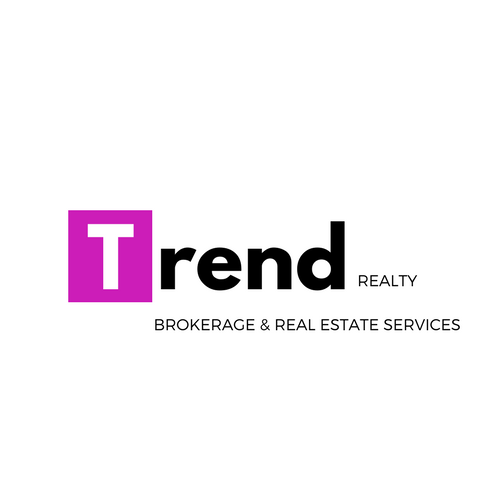 1. Hi, I’m calling about the home for sale. Are you the owner? ____ Excellent! 2. This is ______________ with Trend. I work with a ton of buyers in your area…and I was wondering …how can I help you? ( ) Fantastic! 3. Let me ask...how much time will you take...before you will consider working with a professional? ( ) Excellent! 4. Again, my name is ________...what is your name? ( ) Hi, _______________.... 5. So _________, when you sell this house…where are you going? ( ) That’s exciting! 6. How soon do you need to be there? ( ) OK! 7. How are you marketing your house? (Internet and Sign) That’s great! 8. And how did determine your price? ( ) Fantastic! 9. Did you leave room in your price for negotiations? (A little) Terrific! 10. If I were able to get you the price you want in a timely fashion would you consider selling the hom? ( ) That’s great! 11. Have you heard about the strategies we use to sell homes? ( ) Really! 12. __________, if I could help you get to __________ (motivation) ---and net you the money you want to make out of your house…would you consider meeting with me? ( ) Perfect! 13. When would be the best time for us to get together---_________ or _________ at 3:00? Excellent! 